Associated Student Government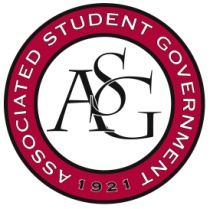 University of ArkansasASG Joint Resolution No. 01Author(s): Co-Director of Academic Affairs Spencer Bone and GSC Speaker Arley WardSponsor(s): Senator Clay Smith, Senator Jared Pinkerton, Senator Ben Thornton, Senator Warrington Sebree, Senator Jesse Kloss, Senator Kayla Kochan, Senator Josie DuBois, Senator Chase Arnold, Senator Drake Moudy, Senator Caroline Dallas, Senator Kianna Sarvestani, Senator Brandon Davis, GSC Representative Courtney BrooksThe Old Main Oath Enshrinement ActWhereas,	The University of Arkansas was established under the Morill Land Grand Act in 1871 to provide an institution of higher learning for residents within the state of Arkansas and those in surrounding areas; andWhereas,	The University of Arkansas is known for its prestigious history and of traditions; andWhereas,	Two years following the institution’s creation, construction on one of the University of Arkansas’ most prominent icons began; and Whereas,	This icon was completed in 1875 with materials locally sourced and made within the state of Arkansas; and Whereas, 	This icon was originally regarded as University Hall until 1991; and Whereas,	This icon, now known as Old Main, has become a staple and a tradition for all Razorbacks who have taken part in the Razorback Experience and will continue to be for those to come; and Whereas,	The influence of Old Main, has extended itself beyond its erect walls and foundation; and Whereas,	This influence can be prominently found in the Old Main Oath that was adopted in 2015; andWhereas,	The Old Main Oath outlines the spirit, morals, and values of what being an Arkansas Razorback entails and has since been adopted into the syllabi of many classes that the University of Arkansas has to offer; andWhereas,	There lacks no tangible or permanent reminder at the University of Arkansas that emphasizes integrity, openness, and general principles of civility; and Be it therefore resolved:	That the enshrinement of the Old Main Oath onto Old Main should be explored in order to serve as a reminder for all students that the ideals stated in this creed will endure as long as the Razorback community continues to live on; and Be it finally resolved:	That a copy of this legislation, upon passage, be presented to Chancellor Steinmetz.Official Use OnlyAmendments: 										Vote Count:  	Aye 		 	Nay		 	Abstentions 		Legislation Status: 	Passed 		Failed 		 	Other		 	___________________________			________________Colman Betler, ASG Chair of the Senate	Date___________________________			________________Andrew Counce, ASG President	Date